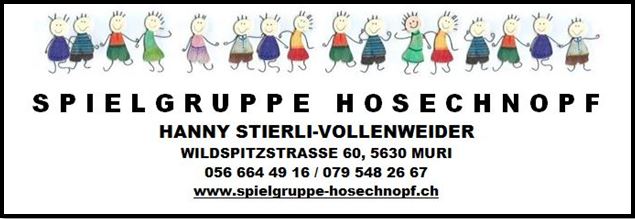 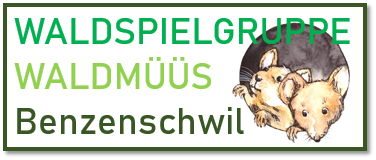 ANMELDEFORMULAR SPIELGRUPPE HOSECHNOPF MURI UNDWALDSPIELGRUPPE WALDMÜÜS BENZENSCHWILANMELDEFORMULAR SPIELGRUPPE HOSECHNOPF MURI UNDWALDSPIELGRUPPE WALDMÜÜS BENZENSCHWILANMELDEFORMULAR SPIELGRUPPE HOSECHNOPF MURI UNDWALDSPIELGRUPPE WALDMÜÜS BENZENSCHWILANMELDEFORMULAR SPIELGRUPPE HOSECHNOPF MURI UNDWALDSPIELGRUPPE WALDMÜÜS BENZENSCHWILANMELDEFORMULAR SPIELGRUPPE HOSECHNOPF MURI UNDWALDSPIELGRUPPE WALDMÜÜS BENZENSCHWILANMELDEFORMULAR SPIELGRUPPE HOSECHNOPF MURI UNDWALDSPIELGRUPPE WALDMÜÜS BENZENSCHWILNAME, VORNAME DES KINDES:GEBURTSDATUM:ADRESSE:WOHNORT:NATELNUMMER:MUTTERSPRACHE:(welche Sprache wird zuhause gesprochen)DEUTSCHKENNTNISSE:(wenn Muttersprache nicht Deutsch)BESONDERHEITEN DES KINDES(THERAPIEN, KRANKHEITEN, ALLERGIEN)BEVORZUGTER SPIELGRUPPENTAG:MONTAG08.30 - 09.00ANKUNFTSZEIT -11.30 ENDEDIENSTAG08.45 – 11.15IN BENZENSCHWILMITTWOCH08.30-09.00ANKUNFTSZEIT – 11.30 ENDEDONNERSTAG08.30-09.00ANKUNFTSZEIT -11.30 ENDEFREITAG08.30-09.00ANKUNFTSZEIT -11.30 ENDE KOSTEN PRO SPIELGRUPPENMORGEN:NEU AB AUGUST 2024: FR. 28.00NEU AB AUGUST 2024: FR. 28.00NEU AB AUGUST 2024: FR. 28.00NEU AB AUGUST 2024: FR. 28.00NEU AB AUGUST 2024: FR. 28.00ORT UND DATUM:UNTERSCHRIFT: